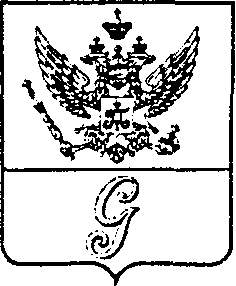 СОВЕТ ДЕПУТАТОВ МУНИЦИПАЛЬНОГО ОБРАЗОВАНИЯ«ГОРОД ГАТЧИНА»ГАТЧИНСКОГО МУНИЦИПАЛЬНОГО РАЙОНАЧЕТВЕРТОГО СОЗЫВАРЕШЕНИЕот 22 декабря 2021 года                                                                                             № 64                                                                                                          Об утверждении «Основных положений стратегического планирования в МО «Город Гатчина»Руководствуясь Бюджетный кодексом Российской Федерации, Федеральным законом от 06.10.2003 № 131-ФЗ «Об общих принципах организации местного самоуправления в Российской Федерации», Федеральным законом от 28.06.2014 № 172-ФЗ «О стратегическом планировании в Российской Федерации», областным законом Ленинградской области от 27.07.2015 № 82-оз «О стратегическом планировании в Ленинградской области», Уставом МО «Город Гатчина», совет депутатов МО «Город Гатчина»Р Е Ш И Л: 1.Утвердить «Основные положения стратегического планирования в МО «Город Гатчина» согласно приложению.      2. Настоящее   решение подлежит официальному опубликованию в газете «Гатчинская правда», размещению на официальном сайте МО «Город Гатчина» и вступает в силу с момента его принятия.Глава МО «Город Гатчина-Председатель совета депутатовМО «Город Гатчина»                                                                   В.А. ФилоненкоПРИЛОЖЕНИЕк решению совета депутатов МО «Город Гатчина» от 22.12.2021 № 64ОСНОВНЫЕ ПОЛОЖЕНИЯстратегического планирования в МО «Город Гатчина»		1. Общие положения.1.1. Основные положения стратегического планирования в муниципальном образовании «Город Гатчина» (далее – Положение): -	определяют систему и организационную структуру стратегического планирования в МО «Город Гатчина»; -	определяют состав документов стратегического планирования МО «Город Гатчина», а также состав и полномочия участников стратегического планирования в МО «Город Гатчина» и стратегического контроля реализации документов стратегического планирования в МО «Город Гатчина».1.2. Правовую основу стратегического планирования в МО «Город Гатчина» составляют: - Конституция Российской Федерации; - Бюджетный кодекс Российской Федерации;-	Федеральный закон от 28 июня 2014 года № 172-ФЗ «О стратегическом планировании в Российской Федерации»;- Федеральный закон от 06 октября 2003 года № 131-ФЗ «Об общих принципах организации местного самоуправления в Российской Федерации»;Распоряжение Правительства РФ от 13.02.2019 №207-р «Об утверждении Стратегии пространственного развития Российской Федерации на период до 2025 года»;-	Закон Ленинградской области от 27 июля 2015 года № 82-оз «О стратегическом планировании в Ленинградской области»;- Закон Ленинградской области от 19.12.2019 № 100-оз «О внесении изменения в областной закон "О Стратегии социально-экономического развития Ленинградской области до 2030 года и признании утратившим силу областного закона "О Концепции социально-экономического развития Ленинградской области на период до 2025 года» (принят ЗС ЛО 03.12.2019);- Постановление Правительства Ленинградской области от 27.09.2017 №388 «Об утверждении Плана мероприятий по реализации Стратегии социально-экономического развития Ленинградской области до 2030 года»;- Распоряжение комитета экономического развития и инвестиционной деятельности Ленинградской области от 10.06.2015 №60 «Об утверждении методических рекомендаций по осуществлению стратегического планирования на уровне муниципальных образований Ленинградской области»;-	Иные Постановления Правительства Российской Федерации и нормативно-правовые акты Ленинградской области, регулирующие вопросы стратегического планирования;- Устав МО «Город Гатчина».1.3. Стратегическое планирование в МО «Город Гатчина» осуществляется исходя из прогноза социально-экономического развития Российской Федерации и Ленинградской области с учётом положений Указов Президента РФ от 07.05.2018 N 204 «О национальных целях и стратегических задачах развития Российской Федерации на период до 2024 года», от 21.07.2020 №474 «О национальных целях развития Российской Федерации на период до 2030 года», Концепции социально-экономического развития Российской Федерации, Стратегии социально-экономического развития Ленинградской области до 2030 года и иных правовых актов Российской Федерации и Ленинградской области, определяющих приоритеты государственной социально-экономической политики.1.4. Результаты стратегического планирования используются органами местного самоуправления Гатчинского муниципального района при принятии нормативных правовых актов в области социально-экономической политики в Гатчинском муниципальном районе.1.5. Понятия и термины, используемые в настоящем Положении, применяются в том же значении, что и в Федеральном законе от 28 июня 2014 года № 172-ФЗ «О стратегическом планировании в Российской Федерации».2. Цели, принципы, задачи и функции стратегического планирования в МО «Город Гатчина».2.1.	Целью стратегического планирования в МО «Город Гатчина» является формирование комплекса стратегических документов, обеспечивающих согласованную деятельность всех органов местного самоуправления МО «Город Гатчина», направленную на удовлетворение (реализацию) общественных (коллективных) интересов и потребностей местного сообщества, а также создание благоприятных условий для жизни и ведения хозяйственной (экономической) деятельности всех субъектов, расположенных на территории МО «Город Гатчина».2.2.	 Принципы стратегического планирования в МО «Город Гатчина»:-	организация и функционирование системы стратегического планирования основывается на принципе согласованности с приоритетами и целями социально-экономического развития Российской Федерации и Ленинградской области, а также, на принципах законности, целесообразности, единства и целостности, разграничения полномочий, преемственности и непрерывности, сбалансированности системы стратегического планирования, результативности и эффективности стратегического планирования, ответственности участников стратегического планирования, прозрачности (открытости) стратегического планирования, реалистичности, ресурсной обеспеченности, измеряемости целей, соответствия показателей целям и программно-целевом принципе.2.3. Задачи стратегического планирования в МО «Город Гатчина»:- определение внутренних и внешних условий и тенденций, выявление возможностей и ограничений социально-экономического развития МО «Город Гатчина»;   - определение целей социально-экономического развития МО «Город Гатчина» и приоритетов их социально-экономической политики;- определение основных показателей бюджетной системы МО «Город Гатчина» на среднесрочную перспективу;- выбор путей и способов достижения целей, обеспечивающих наибольшую эффективность использования имеющихся ресурсов;- формирование комплексов мероприятий, обеспечивающих достижение целей социально-экономического развития МО «Город Гатчина» в соответствующих сферах социально-экономического развития;- определение необходимых ресурсов для достижения целей и задач социально-экономического развития МО «Город Гатчина»;- координация планируемых действий по достижению целей социально-экономического развития МО «Город Гатчина» между органами местного самоуправления, коммерческими организациями и гражданским обществом;- научно-техническое, информационное и кадровое обеспечение стратегического планирования социально-экономического развития МО «Город Гатчина».2.4.	Функции стратегического планирования МО «Город Гатчина»:-	адаптация системы муниципального управления к изменениям внешней среды; -	формирование и продвижение положительного образа (имиджа) МО «Город Гатчина»; -	повышение эффективности распределения ресурсов МО «Город Гатчина», в том числе расходования бюджетных средств и пользования муниципальной собственностью.3. Организационная структура стратегического планирования в МО «Город Гатчина».3.1.	 Участники стратегического планирования:3.1.1. Участниками стратегического планирования являются органы местного самоуправления, а также муниципальные организации в случаях, предусмотренных муниципальными нормативными правовыми актами.3.1.2. Основными участниками процесса разработки стратегии социально-экономического развития являются: администрация Гатчинского муниципального района, совет депутатов МО «Город Гатчина», союзы (ассоциации) деловых кругов, наиболее крупные предприятия и организации МО «Город Гатчина», научные, образовательные, консультационные, экспертные, общественные и политические организации, компетентные представители населения. При необходимости к разработке стратегии социально-экономического развития могут привлекаться соответствующие исполнительные органы государственной власти Ленинградской области (по принадлежности курируемых вопросов) и территориальные структуры федеральных органов государственной власти.3.1.3. Участниками процесса разработки плана мероприятий по реализации стратегии социально-экономического развития МО «Город Гатчина» являются органы местного самоуправления и другие организации. При необходимости к разработке плана мероприятий по реализации стратегии социально-экономического развития могут привлекаться соответствующие заинтересованные органы государственной власти Ленинградской области, территориальные структуры федеральных органов государственной власти, которые будут участвовать в его последующей реализации.3.1.4. Участниками процесса разработки прогнозов социально-экономического развития МО «Город Гатчина» являются: соответствующие структурные подразделения администрации Гатчинского муниципального района, а при необходимости исполнительные органы государственной власти Ленинградской области (по принадлежности курируемых вопросов), соответствующие территориальные структуры федеральных органов государственной власти, а также научные, образовательные, консультационные и экспертные организации.3.1.5. Участниками разработки муниципальной программы являются структурные подразделения администрации Гатчинского муниципального района, и/или иные распорядители (получатели) средств муниципальной программы, участвующие в реализации одного или нескольких основных мероприятий программы, и/или представители заказчика мероприятий, входящих в состав муниципальных программ, не являющиеся соисполнителями.3.1.6. К разработке документов стратегического планирования МО «Город Гатчина» могут привлекаться объединения профсоюзов и работодателей, общественные, научные и иные организации с учетом требований законодательства Российской Федерации о государственной, коммерческой, служебной и иной охраняемой законом тайне.3.2. Документы стратегического планирования: 3.2.1. К документам стратегического планирования МО «Город Гатчина» относятся:-стратегия социально-экономического развития МО «Город Гатчина»;-план мероприятий по реализации стратегии социально-экономического развития МО «Город Гатчина»;-прогноз социально-экономического развития МО «Город Гатчина»;- муниципальные программы МО «Город Гатчина».3.2.2.	Структура и содержание документов стратегического планирования МО «Город Гатчина», порядок их разработки, утверждения, реализации и мониторинг реализации определяются в соответствии с законами Российской Федерации и Ленинградской области, а также с нормативно-правовыми актами Ленинградской области, Гатчинского муниципального района и МО «Город Гатчина».3.2.3. Документы, указанные в пункте 3.2.1. настоящего Положения, составляют систему документов стратегического планирования МО «Город Гатчина».3.3. В целях организации межведомственного взаимодействия при разработке, корректировке документов стратегического планирования МО «Город Гатчина» может быть создана рабочая группа по стратегическому планированию МО «Город Гатчина».3.3.1. Рабочая группа по стратегическому планированию МО «Город Гатчина» является совещательным органом. Решения рабочей группы по стратегическому планированию МО «Город Гатчина» должны оформляться протоколом и являться обязательными для исполнения ответственными исполнителями, соисполнителями разработки, корректировки документов стратегического планирования МО «Город Гатчина».3.3.2. Организационно-техническое обеспечение деятельности рабочей группы по стратегическому планированию МО «Город Гатчина» осуществляется органами местного самоуправления МО «Город Гатчина».3.3.3. Задачами рабочей группы по стратегическому планированию МО «Город Гатчина» являются сбор, рассмотрение предложений по разработке, корректировке документов стратегического планирования МО «Город Гатчина» и выработка согласованной позиции органов местного самоуправления МО «Город Гатчина». 4. Полномочия совета депутатов МО «Город Гатчина» в сфере стратегического планирования.4.1.	осуществляет нормативно-правовое регулирование в сфере стратегического планирования в МО «Город Гатчина»;4.2. рассматривает и утверждает Стратегию социально-экономического развития МО «Город Гатчина»;4.3.	осуществляет контроль реализации документов стратегического планирования МО «Город Гатчина» в рамках своих полномочий;4.4.	осуществляет иные полномочия в сфере стратегического планирования в соответствии с законодательством Российской Федерации, Ленинградской области и нормативными правовыми актами Гатчинского муниципального района.          5. Полномочия администрации Гатчинского муниципального района в сфере стратегического планирования.5.1.	участвует в обеспечении реализации единой политики в сфере стратегического планирования в рамках своей компетенции;5.2.	определяет в пределах своих полномочий приоритеты социально-экономической политики, долгосрочные цели и задачи социально-экономического развития МО «Город Гатчина»;5.3.	 участвует в разработке и реализации документов стратегического планирования МО «Город Гатчина»;5.4. принимает решение о разработке и разрабатывает документы стратегического планирования развития ключевых отраслей экономики или социальной сферы МО «Город Гатчина»;5.5. утверждает структуру, требования к содержанию, порядок разработки, согласования, корректировки, мониторинга и контроля реализации документов стратегического планирования МО «Город Гатчина»;5.6.	утверждает план мероприятий по реализации стратегии социально-экономического развития МО «Город Гатчина», прогноз социально-экономического развития МО «Город Гатчина», муниципальные программы МО «Город Гатчина», а также документы стратегического планирования развития ключевых отраслей экономики или социальной сферы МО «Город Гатчина»;5.7.	устанавливает порядок координации деятельности отраслевых (функциональных) органов и структурных подразделений администрации Гатчинского муниципального района в сфере стратегического планирования;5.8.	осуществляет иные полномочия в сфере стратегического планирования в соответствии с законодательством Российской Федерации, Ленинградской области и нормативными правовыми актами Гатчинского муниципального района и МО «Город Гатчина»;5.9. осуществляет организационно-техническое обеспечение деятельности рабочей группы по стратегическому планированию в случае ее создания.6.	Полномочия муниципальных организаций Гатчинского муниципального района.6.1.	совместно с другими участниками стратегического планирования участвуют в разработке и реализации стратегических документов МО «Город Гатчина»;6.2.	осуществляют иные полномочия в сфере стратегического планирования в соответствии с законодательством Российской Федерации, Ленинградской области, нормативными правовыми актами Гатчинского муниципального района и МО «Город Гатчина».7.	Полномочия контрольно-счетной палаты Гатчинского муниципального района в сфере стратегического планирования.7.1. Контрольно-счетная палата Гатчинского муниципального района осуществляет полномочия в сфере стратегического планирования в соответствии с законодательством Российской Федерации, Ленинградской области и нормативными правовыми актами Гатчинского муниципального района и МО «Город Гатчина».8. Участие коммерческих организаций и общественных объединений Гатчинского муниципального района в стратегическом планировании. 8.1.	Коммерческие организации и общественные объединения, осуществляющие свою деятельность на территории Гатчинского муниципального района, могут участвовать в стратегическом планировании в МО «Город Гатчина» через участие в представительстве при администрации Гатчинского муниципального района в консультативно-экспертном органе в сфере стратегического планирования социально-экономического развития Гатчинского муниципального района. 9. 	Участие жителей МО «Город Гатчина» в стратегическом планировании. 9.1. Жители МО «Город Гатчина» участвуют в стратегическом планировании через формы непосредственного осуществления местного самоуправления в соответствии с федеральными законами, законами Ленинградской области и Уставом МО «Город Гатчина».10.	Информационное взаимодействие и обеспечение стратегического планирования в МО «Город Гатчина».10.1. Для информационного взаимодействия участников стратегического планирования на официальном информационном портале администрации Гатчинского муниципального района в информационно-телекоммуникационной сети «Интернет» уполномоченным органом администрации Гатчинского муниципального района в сфере прогнозирования и стратегического планирования социально-экономического развития Гатчинского муниципального района размещается информационная страница, которая:10.1.1.	является информационной площадкой сбора предложений и замечаний граждан, вынесенных на обсуждение документов стратегического планирования, организацию Интернет-опросов;содержит разъясняющую и обобщающую информацию о стратегическом планировании в МО «Город Гатчина», реестр документов стратегического планирования МО «Город Гатчина»;выполняет иные функции в соответствии нормативными правовыми актами Гатчинского муниципального района и МО «Город Гатчина».11.	Стратегия социально-экономического развития МО «Город Гатчина».11.1.	Стратегия социально-экономического развития МО «Город Гатчина», документ, включающий систему стратегических целей и важнейших направлений (приоритетов) муниципальной политики, систему мер муниципального управления, направленных на достижение целей и задач устойчивого социально-экономического развития МО «Город Гатчина», в том числе определенных в Стратегии социально-экономического развития Ленинградской области до 2030 года в отношении МО «Город Гатчина».11.2.	 Стратегия социально-экономического развития МО «Город Гатчина» разрабатывается на основе прогнозов социально-экономического развития Российской Федерации, Ленинградской области и Гатчинского муниципального района на долгосрочный период, отраслевыми документами федерального и областного уровней, отражающих государственную политику в сфере социально-экономического развития.11.3.	Стратегия социально-экономического развития МО «Город Гатчи-на» является основой для разработки плана мероприятий по реализации стра-тегии социально-экономического развития МО «Город Гатчина», основой для формирования и корректировки муниципальных программ МО «Город Гат-чина» с учетом бюджетного планирования.11.4.	 Структура, порядок разработки, утверждения, реализации и оценки эффективности стратегии социально-экономического развития МО «Город Гатчина» утверждается постановлением администрации Гатчинского муниципального района на основе приложения 1 к методическим рекоменда-циям по осуществлению стратегического планирования на уровне муници-пальных образований Ленинградской области.12. Прогноз социально-экономического развития МО «Город Гатчина».12.1.  Прогноз социально-экономического развития МО «Город Гатчина» разрабатывается в виде отдельного документа стратегического планирования каждый год на срок продолжительностью не менее трех лет на основе прогноза социально-экономического развития Российской Федерации, прогноза социально-экономического развития Ленинградской области, итогов социально-экономического развития за предыдущий год, планов (прогнозов) производственной (финансово–хозяйственной) деятельности наиболее значимых предприятий МО «Город Гатчина» на среднесрочную перспективу.12.2. Структура, порядок разработки прогноза социально-экономического развития МО «Город Гатчина» утверждается постановлением администрации Гатчинского муниципального района.13. План мероприятий по реализации стратегии социально-экономического развития МО «Город Гатчина».13.1. План мероприятий по реализации стратегии социально-экономического развития МО «Город Гатчина», представляет собой документ стратегического планирования, определяющий основные этапы реализации стратегии социально-экономического развития МО «Город Гатчина» (далее - Стратегия), приоритетные для каждого этапа реализации Стратегии цели и задачи социально-экономического развития МО «Город Гатчина», показатели реализации Стратегии и их значения в разрезе выделенных этапов, а также необходимые для достижения долгосрочных стратегических целей мероприятия и соответствующий перечень муниципальных программ.13.2. План мероприятий по реализации стратегии социально-экономического развития МО «Город Гатчина» разрабатывается на период реализации Стратегии с разбивкой на этапы реализации Стратегии, выделенные с учетом установленной периодичности бюджетного планирования: три года (для первого этапа реализации Стратегии и текущего периода бюджетного планирования) и три - шесть лет (для последующих этапов и периодов).13.3. План мероприятий по реализации стратегии социально-экономического развития МО «Город Гатчина» содержит мероприятия, сгруппированные по задачам, целям и направлениям социально-экономического развития МО «Город Гатчина», с указанием показателей реализации для каждого этапа.13.4. Структура, порядок разработки, утверждения и реализации плана мероприятий по реализации стратегии социально-экономического развития МО «Город Гатчина» утверждается постановлением администрации Гатчинского муниципального района на основе приложения 2 к методическим рекомендациям по осуществлению стратегического планирования на уровне муниципальных образований Ленинградской области.	14. Муниципальные программы МО «Город Гатчина».14.1. Муниципальные программы разрабатываются в соответствии с приоритетами социально-экономического развития МО «Город Гатчина», определенными стратегией социально-экономического развития МО «Город Гатчина».14.2. Муниципальные программы МО «Город Гатчина» содержат комплекс планируемых мероприятий, взаимоувязанных по задачам, срокам осуществления, соисполнителям и ресурсам, обеспечивающих наиболее эффективное достижение целей и решение приоритетных социально-экономических задач МО «Город Гатчина».14.3. Порядок разработки, утверждения, реализации и оценки эффективности муниципальных программ МО «Город Гатчина» утверждается постановлением администрацией Гатчинского муниципального района.	15.	 Мониторинг и контроль реализации документов стратегического планирования МО «Город Гатчина».15.1. Целью мониторинга реализации документов стратегического планирования МО «Город Гатчина» является повышение эффективности функционирования системы стратегического планирования, осуществляемого на основе комплексной оценки основных социально-экономических и финансовых показателей, содержащихся в документах стратегического планирования, а также повышение эффективности деятельности участников стратегического планирования по достижению в установленные сроки запланированных показателей социально-экономического развития МО «Город Гатчина».15.2.	Порядок осуществления мониторинга реализации документов стратегического планирования МО «Город Гатчина» и подготовки документов, в которых отражаются результаты мониторинга реализации документов стратегического планирования МО «Город Гатчина», определяется постановлением администрации Гатчинского муниципального района.16. Синхронизация документов стратегического и территориального планирования, разрабатываемых на муниципальном и региональном уровнях16.1. Документы территориального планирования МО «Город Гатчина» разрабатываются на основании документов стратегического планирования, принятых на уровне Российской Федерации, Ленинградской области, а также документов стратегического планирования, утвержденных (одобренных) на уровне МО «Город Гатчина».16.2. Реализация генерального плана МО «Город Гатчина» осуществляется путем выполнения мероприятий, предусмотренных муниципальными программами и реализуемых за счет средств местного бюджета через программы комплексного развития систем коммунальной инфраструктуры МО «Город Гатчина».	17. Соотношение документов стратегического планирования МО «Город Гатчина» и иных нормативных правовых актов Гатчинского муниципального района.17.1. Решение совета депутатов МО «Город Гатчина» о принятии бюджета на очередной финансовый год и плановый период и нормативные правовые акты Гатчинского муниципального района, предусматривающие расходы из бюджета МО «Город Гатчина», должны составляться с учётом достижения целевых показателей (индикаторов), обозначенных в документах стратегического планирования МО «Город Гатчина».17.2. Изменение целевых показателей (индикаторов), обозначенных в документах стратегического планирования МО «Город Гатчина», влечёт за собой изменение (корректировку) основных характеристик проекта бюджета МО «Город Гатчина» на очередной финансовый год и плановый период.	18.	 Общественное обсуждение проектов документов стратегического планирования МО «Город Гатчина».18.1.	Проекты документов стратегического планирования МО «Город Гатчина» подлежат общественному обсуждению с учётом требований законодательства Российской Федерации о государственной, коммерческой, служебной и иной, охраняемой законом тайне. 19. Государственная регистрация, опубликование и хранение документов стратегического планирования МО «Город Гатчина».19.1.	Документы стратегического планирования МО «Город Гатчина», указанные в п. 3.4. настоящего Положения подлежат обязательной государственной регистрации в федеральном государственном реестре документов стратегического планирования в порядке и сроки, установленные Правительством Российской Федерации и Правительством Ленинградской области, с учетом требований законодательства Российской Федерации и Ленинградской области о государственной, коммерческой, служебной и иной охраняемой законом тайне.19.2. Нормативные правовые акты, принятые в целях утверждения документов стратегического планирования МО «Город Гатчина», подлежат официальному опубликованию, размещению на официальном информационном портале администрации Гатчинского муниципального района в информационно-телекоммуникационной сети "Интернет", размещению в электронных справочных системах (с обязательной ссылкой на источник их официального опубликования).19.3. Подлинники нормативных правовых актов, принятых в целях утверждения документов стратегического планирования МО «Город Гатчина», передаются на постоянное хранение в архив Гатчинского муниципального района. 20. Заключительные положения.20.1. Нормативные правовые акты в сфере стратегического планирования социально-экономического развития МО «Город Гатчина», действующие на территории МО «Город Гатчина», применяются в части, не противоречащей настоящему Положению.